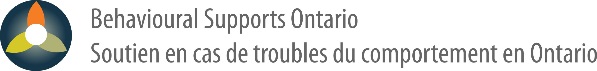 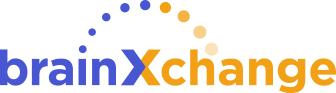 	Nom : Aline Bergeron	Date de naissance (jj/mm/aaaa) :05/12/1937	No de carte Santé :93846459765	Autre pièce d’identité :aucuneCe plan de soins de transition a été élaboré en fonction de l’état de santé de la personne dans son milieu de vie au moment de la transition. Ce plan pourrait nécessiter une adaptation dans le nouvel environnement si des comportements différents se manifestent pendant la période de transition. Mon réseau de soutien jusqu’au jour de mon déménagement Mon réseau de soutien jusqu’au jour de mon déménagement Mon réseau de soutien jusqu’au jour de mon déménagement Mandataire spécial :  Martin BergeronMandataire spécial :  Martin BergeronTél. :  706-335-1907Responsable de l’aide à la transition (milieu de vie actuel) :  Stephanie MooreResponsable de l’aide à la transition (milieu de vie actuel) :  Stephanie MooreTél. :  706-394-2837Responsable de l’aide à la transition (nouveau milieu de vie) :  Mélanie LemaireResponsable de l’aide à la transition (nouveau milieu de vie) :  Mélanie LemaireTél. :  706-390-2836Fournisseurs de soins en mesure d’appuyer le déménagement :Stephanie Moore (infirmière autorisée, équipe communautaire STCO) et Mélanie Lemaire (travailleuse de soutien aux  comportements, Manoir Beausoleil) vont aider Aline à déménager. Fournisseurs de soins en mesure d’appuyer le déménagement :Stephanie Moore (infirmière autorisée, équipe communautaire STCO) et Mélanie Lemaire (travailleuse de soutien aux  comportements, Manoir Beausoleil) vont aider Aline à déménager. Fournisseurs de soins en mesure d’appuyer le déménagement :Stephanie Moore (infirmière autorisée, équipe communautaire STCO) et Mélanie Lemaire (travailleuse de soutien aux  comportements, Manoir Beausoleil) vont aider Aline à déménager. Milieu de vie actuel :   Hôpital    Maison de retraite    Domicile privé     Autre :     Détails :  118 Boulevard Saint-Germain, KapuskasingMilieu de vie actuel :   Hôpital    Maison de retraite    Domicile privé     Autre :     Détails :  118 Boulevard Saint-Germain, KapuskasingMilieu de vie actuel :   Hôpital    Maison de retraite    Domicile privé     Autre :     Détails :  118 Boulevard Saint-Germain, KapuskasingNouveau milieu de vie :  Foyer de soins de longue durée, le Manoir Beausoleil.Date et heure du déménagement :  5 févr. 2023, en matinéeDate et heure du déménagement :  5 févr. 2023, en matinéePlan de transport :Le conjoint, Martin, amènera Aline. Ils vont être accompagné de leurs 3 enfants, Lylimée, Matéo et Charlie-Rose.Plan d’arrivée :  Arrivée seul(e)     Arrivée en compagnie d’autres personnesPlan d’arrivée :  Arrivée seul(e)     Arrivée en compagnie d’autres personnesPréparation de ma chambrePréparation de ma chambrePréparation de ma chambreQui préparera ma chambre :        À l’avance     Le jour du déménagement                      Articles préférés pour que je me sente chez moi dans ma chambre : Couverture polaire chaude et robe de chambre bleu marine. Articles préférés pour que je me sente chez moi dans ma chambre : Couverture polaire chaude et robe de chambre bleu marine. Profil personnel sommaire
 (profil socio-culturel) Ma routine quotidienne 
(habitudes de sommeil, repas, soins personnels) Ma routine quotidienne 
(habitudes de sommeil, repas, soins personnels) Aline a travaillé pendant plusieurs années comme infirmière dans un bureau de conseil et santé mentale en communauté. 
Aline aime être entourée de sa famille et ses amies. Elle est très sociale.
Aline adore la musique, spécialement Chris Stapleton. Aline aime bien dormir et elle préfère qu'on ne la réveille pas le matin. Sa famille va lui laisser de petits muffins et elle préfère déjeuner seule dans sa chambre si possible.Aline aime manger et surtout des sucreries. Aline requit de l’appui pour les soins personnels; elle aura besoin de l'aide avec le bain et la douche.Aline porte des produits incontinence de type: pull-ups.Aline aime être bien coiffée et a toujours été très fière.Aline aime bien dormir et elle préfère qu'on ne la réveille pas le matin. Sa famille va lui laisser de petits muffins et elle préfère déjeuner seule dans sa chambre si possible.Aline aime manger et surtout des sucreries. Aline requit de l’appui pour les soins personnels; elle aura besoin de l'aide avec le bain et la douche.Aline porte des produits incontinence de type: pull-ups.Aline aime être bien coiffée et a toujours été très fière.Aline a travaillé pendant plusieurs années comme infirmière dans un bureau de conseil et santé mentale en communauté. 
Aline aime être entourée de sa famille et ses amies. Elle est très sociale.
Aline adore la musique, spécialement Chris Stapleton. Mes habitudes de consommation de tabac, d’alcool ou d’autres substances (le cas échéant) :aucuneMes habitudes de consommation de tabac, d’alcool ou d’autres substances (le cas échéant) :aucuneSection 1 remplie par :  Stephanie MooreSection 1 remplie par :  Stephanie MooreSection 1 remplie par :  Stephanie MooreMes capacités fonctionnelles Mes capacités fonctionnelles Mes capacités fonctionnelles Mes capacités fonctionnelles Mes capacités fonctionnelles Mes appareils et accessoires fonctionnels 
(Veuillez cocher tous ceux qui s’appliquent et fournir des détails au sujet de leur utilisation)Mes appareils et accessoires fonctionnels 
(Veuillez cocher tous ceux qui s’appliquent et fournir des détails au sujet de leur utilisation)Mes appareils et accessoires fonctionnels 
(Veuillez cocher tous ceux qui s’appliquent et fournir des détails au sujet de leur utilisation)Mes appareils et accessoires fonctionnels 
(Veuillez cocher tous ceux qui s’appliquent et fournir des détails au sujet de leur utilisation)Mes appareils et accessoires fonctionnels 
(Veuillez cocher tous ceux qui s’appliquent et fournir des détails au sujet de leur utilisation)Aides à la mobilité    Aides à la communication ou aides cognitives    Prothèses auditives, visuelles ou dentaires          Autre(s) :      Détails : Marchette, tableau de rappel, lunettes et prothèses auditives <<Audible>>Aides à la mobilité    Aides à la communication ou aides cognitives    Prothèses auditives, visuelles ou dentaires          Autre(s) :      Détails : Marchette, tableau de rappel, lunettes et prothèses auditives <<Audible>>Aides à la mobilité    Aides à la communication ou aides cognitives    Prothèses auditives, visuelles ou dentaires          Autre(s) :      Détails : Marchette, tableau de rappel, lunettes et prothèses auditives <<Audible>>Aides à la mobilité    Aides à la communication ou aides cognitives    Prothèses auditives, visuelles ou dentaires          Autre(s) :      Détails : Marchette, tableau de rappel, lunettes et prothèses auditives <<Audible>>Aides à la mobilité    Aides à la communication ou aides cognitives    Prothèses auditives, visuelles ou dentaires          Autre(s) :      Détails : Marchette, tableau de rappel, lunettes et prothèses auditives <<Audible>>Tâches pour lesquelles je pourrais avoir besoin d’aide ou de rappelsTâches pour lesquelles je pourrais avoir besoin d’aide ou de rappelsTâches pour lesquelles je pourrais avoir besoin d’aide ou de rappelsTâches pour lesquelles je pourrais avoir besoin d’aide ou de rappelsTâches pour lesquelles je pourrais avoir besoin d’aide ou de rappelsHygiène/soins personnels :                     Autonome        Préparation seulement      Aide         Aide maximaleDétails : Aline a besoin de rappels pour débuter ses soins personnels, mais peut les complété  seule et sans aide      Hygiène/soins personnels :                     Autonome        Préparation seulement      Aide         Aide maximaleDétails : Aline a besoin de rappels pour débuter ses soins personnels, mais peut les complété  seule et sans aide      Hygiène/soins personnels :                     Autonome        Préparation seulement      Aide         Aide maximaleDétails : Aline a besoin de rappels pour débuter ses soins personnels, mais peut les complété  seule et sans aide      Hygiène/soins personnels :                     Autonome        Préparation seulement      Aide         Aide maximaleDétails : Aline a besoin de rappels pour débuter ses soins personnels, mais peut les complété  seule et sans aide      Hygiène/soins personnels :                     Autonome        Préparation seulement      Aide         Aide maximaleDétails : Aline a besoin de rappels pour débuter ses soins personnels, mais peut les complété  seule et sans aide      Utilisation des toilettes/élimination :   Autonome         Rappels/routines                 Incontinence        Détails :  Aline porte un produit d’incontinence au cas d’accident     Utilisation des toilettes/élimination :   Autonome         Rappels/routines                 Incontinence        Détails :  Aline porte un produit d’incontinence au cas d’accident     Utilisation des toilettes/élimination :   Autonome         Rappels/routines                 Incontinence        Détails :  Aline porte un produit d’incontinence au cas d’accident     Utilisation des toilettes/élimination :   Autonome         Rappels/routines                 Incontinence        Détails :  Aline porte un produit d’incontinence au cas d’accident     Utilisation des toilettes/élimination :   Autonome         Rappels/routines                 Incontinence        Détails :  Aline porte un produit d’incontinence au cas d’accident     Ambulation/transferts :                          Autonome         Avec supervision                  Aide maximale         Détails :      Ambulation/transferts :                          Autonome         Avec supervision                  Aide maximale         Détails :      Ambulation/transferts :                          Autonome         Avec supervision                  Aide maximale         Détails :      Ambulation/transferts :                          Autonome         Avec supervision                  Aide maximale         Détails :      Ambulation/transferts :                          Autonome         Avec supervision                  Aide maximale         Détails :      Nutrition et alimentation :                     Autonome         Préparation seulement       Aide maximaleDétails :  Placer l’assiette avec viande coupée devant elle et disposer les ustensiles à l'intérieur de l'assiette.           Nutrition et alimentation :                     Autonome         Préparation seulement       Aide maximaleDétails :  Placer l’assiette avec viande coupée devant elle et disposer les ustensiles à l'intérieur de l'assiette.           Nutrition et alimentation :                     Autonome         Préparation seulement       Aide maximaleDétails :  Placer l’assiette avec viande coupée devant elle et disposer les ustensiles à l'intérieur de l'assiette.           Nutrition et alimentation :                     Autonome         Préparation seulement       Aide maximaleDétails :  Placer l’assiette avec viande coupée devant elle et disposer les ustensiles à l'intérieur de l'assiette.           Nutrition et alimentation :                     Autonome         Préparation seulement       Aide maximaleDétails :  Placer l’assiette avec viande coupée devant elle et disposer les ustensiles à l'intérieur de l'assiette.           Administration des médicaments :       En entier           Écrasés          Détails et changements récents :  Important de voir le rapport du Dr Mailloux dater du 15 janvier concernant l’augmentation à la dose de Abilify de 10 mg à 15 mg.      Administration des médicaments :       En entier           Écrasés          Détails et changements récents :  Important de voir le rapport du Dr Mailloux dater du 15 janvier concernant l’augmentation à la dose de Abilify de 10 mg à 15 mg.      Administration des médicaments :       En entier           Écrasés          Détails et changements récents :  Important de voir le rapport du Dr Mailloux dater du 15 janvier concernant l’augmentation à la dose de Abilify de 10 mg à 15 mg.      Administration des médicaments :       En entier           Écrasés          Détails et changements récents :  Important de voir le rapport du Dr Mailloux dater du 15 janvier concernant l’augmentation à la dose de Abilify de 10 mg à 15 mg.      Administration des médicaments :       En entier           Écrasés          Détails et changements récents :  Important de voir le rapport du Dr Mailloux dater du 15 janvier concernant l’augmentation à la dose de Abilify de 10 mg à 15 mg.      Section 2 remplie par : Stephanie Moore	Section 2 remplie par : Stephanie Moore	Section 2 remplie par : Stephanie Moore	Section 2 remplie par : Stephanie Moore	Section 2 remplie par : Stephanie Moore	Mes facteurs de risque (Veuillez cocher tous ceux qui s’appliquent)     Mes facteurs de risque (Veuillez cocher tous ceux qui s’appliquent)     Mes facteurs de risque (Veuillez cocher tous ceux qui s’appliquent)     Mes facteurs de risque (Veuillez cocher tous ceux qui s’appliquent)     Mes facteurs de risque (Veuillez cocher tous ceux qui s’appliquent)      Délirium         Chutes           Errance/exploration         Idées suicidaires      Incendie (tabagisme, cuisson)             Sécurité (finances, logement, alimentation)     Autre(s) :      Détails : Aline oublie parfois d’utiliser sa marchette et dois être rappelé à l’occasion.         Sécurité (finances, logement, alimentation)     Autre(s) :      Détails : Aline oublie parfois d’utiliser sa marchette et dois être rappelé à l’occasion.         Sécurité (finances, logement, alimentation)     Autre(s) :      Détails : Aline oublie parfois d’utiliser sa marchette et dois être rappelé à l’occasion.         Sécurité (finances, logement, alimentation)     Autre(s) :      Détails : Aline oublie parfois d’utiliser sa marchette et dois être rappelé à l’occasion.         Sécurité (finances, logement, alimentation)     Autre(s) :      Détails : Aline oublie parfois d’utiliser sa marchette et dois être rappelé à l’occasion.        Comportements réactifs/expressions personnelles (Veuillez cocher tous ceux qui s’appliquent et décrire les comportements/expressions et le contexte dans lequel ils se produisent [par exemple, pendant les soins personnels]. Veuillez indiquer les facteurs contributifs ainsi que les approches et stratégies personnalisées pour prévenir ces comportements ou y répondre.)Comportements réactifs/expressions personnelles (Veuillez cocher tous ceux qui s’appliquent et décrire les comportements/expressions et le contexte dans lequel ils se produisent [par exemple, pendant les soins personnels]. Veuillez indiquer les facteurs contributifs ainsi que les approches et stratégies personnalisées pour prévenir ces comportements ou y répondre.)Comportements réactifs/expressions personnelles (Veuillez cocher tous ceux qui s’appliquent et décrire les comportements/expressions et le contexte dans lequel ils se produisent [par exemple, pendant les soins personnels]. Veuillez indiquer les facteurs contributifs ainsi que les approches et stratégies personnalisées pour prévenir ces comportements ou y répondre.)Comportements réactifs/expressions personnelles (Veuillez cocher tous ceux qui s’appliquent et décrire les comportements/expressions et le contexte dans lequel ils se produisent [par exemple, pendant les soins personnels]. Veuillez indiquer les facteurs contributifs ainsi que les approches et stratégies personnalisées pour prévenir ces comportements ou y répondre.)Comportements réactifs/expressions personnelles (Veuillez cocher tous ceux qui s’appliquent et décrire les comportements/expressions et le contexte dans lequel ils se produisent [par exemple, pendant les soins personnels]. Veuillez indiquer les facteurs contributifs ainsi que les approches et stratégies personnalisées pour prévenir ces comportements ou y répondre.) Expression(s) vocale(s) : Aline peut être parfois expressive quand elle se fait réveiller le matin. On encourage l'essai du réveille autonome une alarme mise à 9h.  Elle peut par la suite déjeuner dans sa chambre seule.  Elle va manger des muffins que sa famille lui fournit.      Expression(s) vocale(s) : Aline peut être parfois expressive quand elle se fait réveiller le matin. On encourage l'essai du réveille autonome une alarme mise à 9h.  Elle peut par la suite déjeuner dans sa chambre seule.  Elle va manger des muffins que sa famille lui fournit.      Expression(s) vocale(s) : Aline peut être parfois expressive quand elle se fait réveiller le matin. On encourage l'essai du réveille autonome une alarme mise à 9h.  Elle peut par la suite déjeuner dans sa chambre seule.  Elle va manger des muffins que sa famille lui fournit.      Expression(s) vocale(s) : Aline peut être parfois expressive quand elle se fait réveiller le matin. On encourage l'essai du réveille autonome une alarme mise à 9h.  Elle peut par la suite déjeuner dans sa chambre seule.  Elle va manger des muffins que sa famille lui fournit.      Expression(s) vocale(s) : Aline peut être parfois expressive quand elle se fait réveiller le matin. On encourage l'essai du réveille autonome une alarme mise à 9h.  Elle peut par la suite déjeuner dans sa chambre seule.  Elle va manger des muffins que sa famille lui fournit.      Expression(s) motrice(s) : Aline perd à l’occasion de la dextérité dans ses mains, elle peut se fâchée quand ceci ce produit.      Expression(s) motrice(s) : Aline perd à l’occasion de la dextérité dans ses mains, elle peut se fâchée quand ceci ce produit.      Expression(s) motrice(s) : Aline perd à l’occasion de la dextérité dans ses mains, elle peut se fâchée quand ceci ce produit.      Expression(s) motrice(s) : Aline perd à l’occasion de la dextérité dans ses mains, elle peut se fâchée quand ceci ce produit.      Expression(s) motrice(s) : Aline perd à l’occasion de la dextérité dans ses mains, elle peut se fâchée quand ceci ce produit.     Expression(s) sexuelle(s) à risque :      Expression(s) sexuelle(s) à risque :      Expression(s) sexuelle(s) à risque :      Expression(s) sexuelle(s) à risque :      Expression(s) sexuelle(s) à risque :       Expression(s) verbale(s) à risque :   Expression(s) verbale(s) à risque :   Expression(s) verbale(s) à risque :   Expression(s) verbale(s) à risque :   Expression(s) verbale(s) à risque :   Expression(s) physique(s) à risque :        Expression(s) physique(s) à risque :        Expression(s) physique(s) à risque :        Expression(s) physique(s) à risque :        Expression(s) physique(s) à risque :       Facteurs contribuant à mes expressions comportementales : Aline répète souvent qu'elle s'est levé très tôt durant sa vie pour aider préparer sa famille et qu'elle veut maintenant  prendre le temps de dormir et se réveillé calmement. On remarque que si ceci n'est pas observé, elle démontre des expressions verbales envers ceux qui la réveillent.   Facteurs contribuant à mes expressions comportementales : Aline répète souvent qu'elle s'est levé très tôt durant sa vie pour aider préparer sa famille et qu'elle veut maintenant  prendre le temps de dormir et se réveillé calmement. On remarque que si ceci n'est pas observé, elle démontre des expressions verbales envers ceux qui la réveillent.   Facteurs contribuant à mes expressions comportementales : Aline répète souvent qu'elle s'est levé très tôt durant sa vie pour aider préparer sa famille et qu'elle veut maintenant  prendre le temps de dormir et se réveillé calmement. On remarque que si ceci n'est pas observé, elle démontre des expressions verbales envers ceux qui la réveillent.   Facteurs contribuant à mes expressions comportementales : Aline répète souvent qu'elle s'est levé très tôt durant sa vie pour aider préparer sa famille et qu'elle veut maintenant  prendre le temps de dormir et se réveillé calmement. On remarque que si ceci n'est pas observé, elle démontre des expressions verbales envers ceux qui la réveillent.   Facteurs contribuant à mes expressions comportementales : Aline répète souvent qu'elle s'est levé très tôt durant sa vie pour aider préparer sa famille et qu'elle veut maintenant  prendre le temps de dormir et se réveillé calmement. On remarque que si ceci n'est pas observé, elle démontre des expressions verbales envers ceux qui la réveillent.   Approches et stratégies personnalisées pour me soutenir : Aline est encouragée ce réveillé avec une alarme mise à 9h. Ceci est l’heure qui lui convient.  Elle peut par la suite déjeuner dans sa chambre seule.  Elle va manger des muffins que sa famille lui fournit.  Après sont déjeuné le personnel pourront aider avec des rappelles pour les soins personnels. Aline demeure capable de compléter ses soins péronnelles. Elle est une dame très fière et elle désire prendre son temps pour bien se maquiller et se coiffer quotidiennement.Approches et stratégies personnalisées pour me soutenir : Aline est encouragée ce réveillé avec une alarme mise à 9h. Ceci est l’heure qui lui convient.  Elle peut par la suite déjeuner dans sa chambre seule.  Elle va manger des muffins que sa famille lui fournit.  Après sont déjeuné le personnel pourront aider avec des rappelles pour les soins personnels. Aline demeure capable de compléter ses soins péronnelles. Elle est une dame très fière et elle désire prendre son temps pour bien se maquiller et se coiffer quotidiennement.Approches et stratégies personnalisées pour me soutenir : Aline est encouragée ce réveillé avec une alarme mise à 9h. Ceci est l’heure qui lui convient.  Elle peut par la suite déjeuner dans sa chambre seule.  Elle va manger des muffins que sa famille lui fournit.  Après sont déjeuné le personnel pourront aider avec des rappelles pour les soins personnels. Aline demeure capable de compléter ses soins péronnelles. Elle est une dame très fière et elle désire prendre son temps pour bien se maquiller et se coiffer quotidiennement.Approches et stratégies personnalisées pour me soutenir : Aline est encouragée ce réveillé avec une alarme mise à 9h. Ceci est l’heure qui lui convient.  Elle peut par la suite déjeuner dans sa chambre seule.  Elle va manger des muffins que sa famille lui fournit.  Après sont déjeuné le personnel pourront aider avec des rappelles pour les soins personnels. Aline demeure capable de compléter ses soins péronnelles. Elle est une dame très fière et elle désire prendre son temps pour bien se maquiller et se coiffer quotidiennement.Approches et stratégies personnalisées pour me soutenir : Aline est encouragée ce réveillé avec une alarme mise à 9h. Ceci est l’heure qui lui convient.  Elle peut par la suite déjeuner dans sa chambre seule.  Elle va manger des muffins que sa famille lui fournit.  Après sont déjeuné le personnel pourront aider avec des rappelles pour les soins personnels. Aline demeure capable de compléter ses soins péronnelles. Elle est une dame très fière et elle désire prendre son temps pour bien se maquiller et se coiffer quotidiennement.Section 3 remplie par : Stephanie MooreSection 3 remplie par : Stephanie MooreSection 3 remplie par : Stephanie MooreSection 3 remplie par : Stephanie MooreSection 3 remplie par : Stephanie MooreMes liens familiaux et mon réseau de soutien social (interactions avec la famille et les amis après le déménagement) Mes liens familiaux et mon réseau de soutien social (interactions avec la famille et les amis après le déménagement) Mes liens familiaux et mon réseau de soutien social (interactions avec la famille et les amis après le déménagement) Mes liens familiaux et mon réseau de soutien social (interactions avec la famille et les amis après le déménagement) Mes liens familiaux et mon réseau de soutien social (interactions avec la famille et les amis après le déménagement)  Visites en personne : Martin, Charlie-Rose et Lylimée demeure à Kapuskasing et visiteront régulièrement individuellement. Lylimée apportera aussi ses enfants pour visiter ''mamie''. Amies d’Aline : Julie, Annik, Mélanie sélectionneront chacun une semaine individuelle et visiteront les mercredis de 1hpm à 2h pm .       Visites en personne : Martin, Charlie-Rose et Lylimée demeure à Kapuskasing et visiteront régulièrement individuellement. Lylimée apportera aussi ses enfants pour visiter ''mamie''. Amies d’Aline : Julie, Annik, Mélanie sélectionneront chacun une semaine individuelle et visiteront les mercredis de 1hpm à 2h pm .       Visites en personne : Martin, Charlie-Rose et Lylimée demeure à Kapuskasing et visiteront régulièrement individuellement. Lylimée apportera aussi ses enfants pour visiter ''mamie''. Amies d’Aline : Julie, Annik, Mélanie sélectionneront chacun une semaine individuelle et visiteront les mercredis de 1hpm à 2h pm .       Visites en personne : Martin, Charlie-Rose et Lylimée demeure à Kapuskasing et visiteront régulièrement individuellement. Lylimée apportera aussi ses enfants pour visiter ''mamie''. Amies d’Aline : Julie, Annik, Mélanie sélectionneront chacun une semaine individuelle et visiteront les mercredis de 1hpm à 2h pm .       Visites en personne : Martin, Charlie-Rose et Lylimée demeure à Kapuskasing et visiteront régulièrement individuellement. Lylimée apportera aussi ses enfants pour visiter ''mamie''. Amies d’Aline : Julie, Annik, Mélanie sélectionneront chacun une semaine individuelle et visiteront les mercredis de 1hpm à 2h pm .       Visites virtuelles ou appels téléphoniques : Météo sera ici pour le déménagement initial d'Aline, mais demeure à l'extérieur de la ville. Météo téléphonera Aline a tous les dimanches.      Visites virtuelles ou appels téléphoniques : Météo sera ici pour le déménagement initial d'Aline, mais demeure à l'extérieur de la ville. Météo téléphonera Aline a tous les dimanches.      Visites virtuelles ou appels téléphoniques : Météo sera ici pour le déménagement initial d'Aline, mais demeure à l'extérieur de la ville. Météo téléphonera Aline a tous les dimanches.      Visites virtuelles ou appels téléphoniques : Météo sera ici pour le déménagement initial d'Aline, mais demeure à l'extérieur de la ville. Météo téléphonera Aline a tous les dimanches.      Visites virtuelles ou appels téléphoniques : Météo sera ici pour le déménagement initial d'Aline, mais demeure à l'extérieur de la ville. Météo téléphonera Aline a tous les dimanches.      Autre(s) :       Autre(s) :       Autre(s) :       Autre(s) :       Autre(s) :       Services qui m’offriront un soutien après mon déménagement Services qui m’offriront un soutien après mon déménagement Services qui m’offriront un soutien après mon déménagement Services qui m’offriront un soutien après mon déménagement Services qui m’offriront un soutien après mon déménagementLa famille d'Aline a engagé une dame qui viendra tous les lundis de 10h am à 12h pm pour passer du temps avec Aline et aider à la divertir .     La famille d'Aline a engagé une dame qui viendra tous les lundis de 10h am à 12h pm pour passer du temps avec Aline et aider à la divertir .     La famille d'Aline a engagé une dame qui viendra tous les lundis de 10h am à 12h pm pour passer du temps avec Aline et aider à la divertir .     La famille d'Aline a engagé une dame qui viendra tous les lundis de 10h am à 12h pm pour passer du temps avec Aline et aider à la divertir .     La famille d'Aline a engagé une dame qui viendra tous les lundis de 10h am à 12h pm pour passer du temps avec Aline et aider à la divertir .     Rapports qui permettront de mieux me connaître Rapports qui permettront de mieux me connaître Rapports qui permettront de mieux me connaître Rapports qui permettront de mieux me connaître Rapports qui permettront de mieux me connaître  Carnet de vaccination       Liste de médicaments      Évaluation comportementale       Profil personnel      Évaluation en santé mentale     Plan de soins pendant l’isolement        Autre(s) :       	 Carnet de vaccination       Liste de médicaments      Évaluation comportementale       Profil personnel      Évaluation en santé mentale     Plan de soins pendant l’isolement        Autre(s) :       	 Carnet de vaccination       Liste de médicaments      Évaluation comportementale       Profil personnel      Évaluation en santé mentale     Plan de soins pendant l’isolement        Autre(s) :       	 Carnet de vaccination       Liste de médicaments      Évaluation comportementale       Profil personnel      Évaluation en santé mentale     Plan de soins pendant l’isolement        Autre(s) :       	 Carnet de vaccination       Liste de médicaments      Évaluation comportementale       Profil personnel      Évaluation en santé mentale     Plan de soins pendant l’isolement        Autre(s) :       	 Section 4 remplie par : Mélanie Lemaire Section 4 remplie par : Mélanie Lemaire Section 4 remplie par : Mélanie Lemaire Section 4 remplie par : Mélanie Lemaire Section 4 remplie par : Mélanie Lemaire5. Les fournisseurs de soins de santé et personnes qui ont participé à la préparation de Mon plan de soins de transition 5. Les fournisseurs de soins de santé et personnes qui ont participé à la préparation de Mon plan de soins de transition 5. Les fournisseurs de soins de santé et personnes qui ont participé à la préparation de Mon plan de soins de transition 5. Les fournisseurs de soins de santé et personnes qui ont participé à la préparation de Mon plan de soins de transition 5. Les fournisseurs de soins de santé et personnes qui ont participé à la préparation de Mon plan de soins de transition Nom et titre professionnelOrganisationCoordonnéesDate (jj/mm/aaaa)SignatureMélanie LemaireManoir Beausoleil706-390-283623/01/2023Stephanie MooreCentre de santé communautaire, Kapuskasing706-394-283724/01/2023